		U.S. Department of Veterans Affairs Office of Mental Health & Suicide PreventionWinter Veterans Crisis Line Social Media PostsFacebook Copy Twitter CopyInstagram CopyMedia Asset The Veterans Crisis Line is prepared to help with any crisis a Veteran may be facing. Call 1-800-273-8255 and Press 1 to connect with a qualified professional today. VeteransCrisisLine.net The #VeteransCrisisLine is prepared to help with any crisis a #Veteran may be facing. Call 1-800-273-8255 and Press 1 to connect with a qualified professional today. VeteransCrisisLine.net The #VeteransCrisisLine is prepared to help with any crisis a #Veteran may be facing. Call 1-800-273-8255 and Press 1 to connect with a qualified professional today. VeteransCrisisLine.net #SuicidePrevention #SuicideAwareness Facebook/Twitter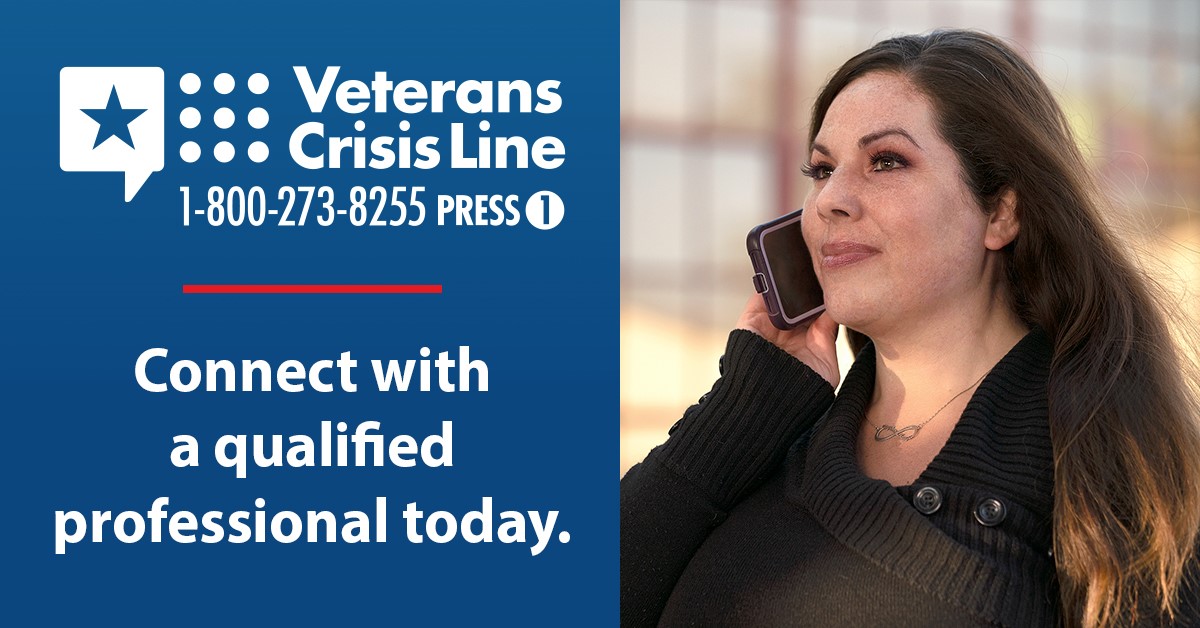 Instagram: 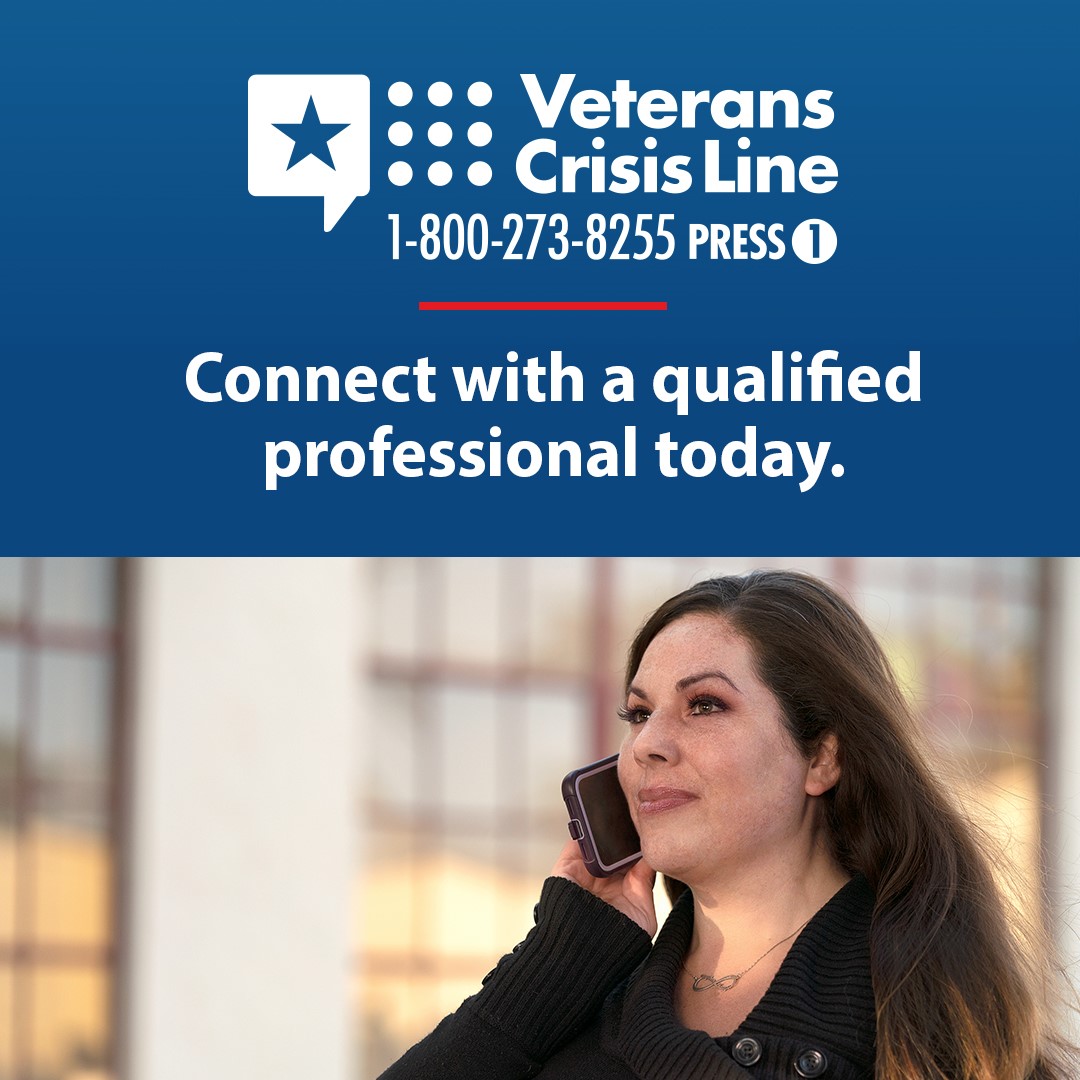 The Veterans Crisis Line helps prevent suicide by offering free, 24/7 confidential support to all Veterans, as well as their friends and family.  VeteransCrisisLine.net The #VeteransCrisisLine helps prevent suicide by offering free, 24/7 confidential support to all Veterans, as well as their friends and family.  VeteransCrisisLine.net The #VeteransCrisisLine helps prevent suicide by offering free, 24/7 confidential support to all Veterans, as well as their friends and family.  VeteransCrisisLine.net #SuicidePrevention #SuicideAwareness Facebook/Twitter 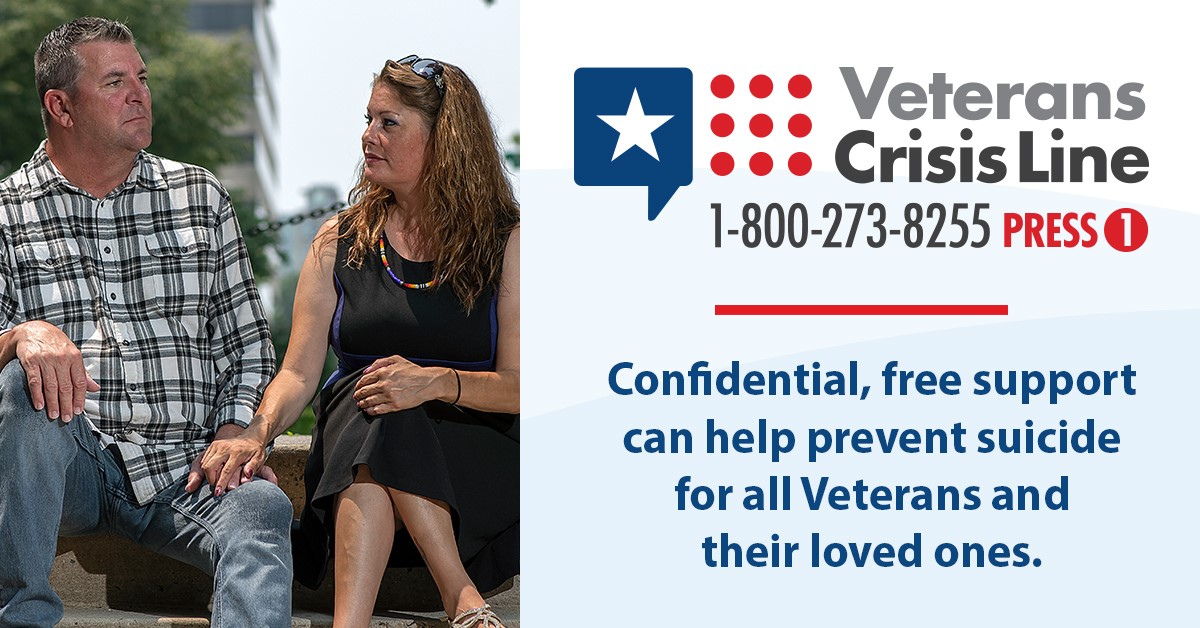 Instagram 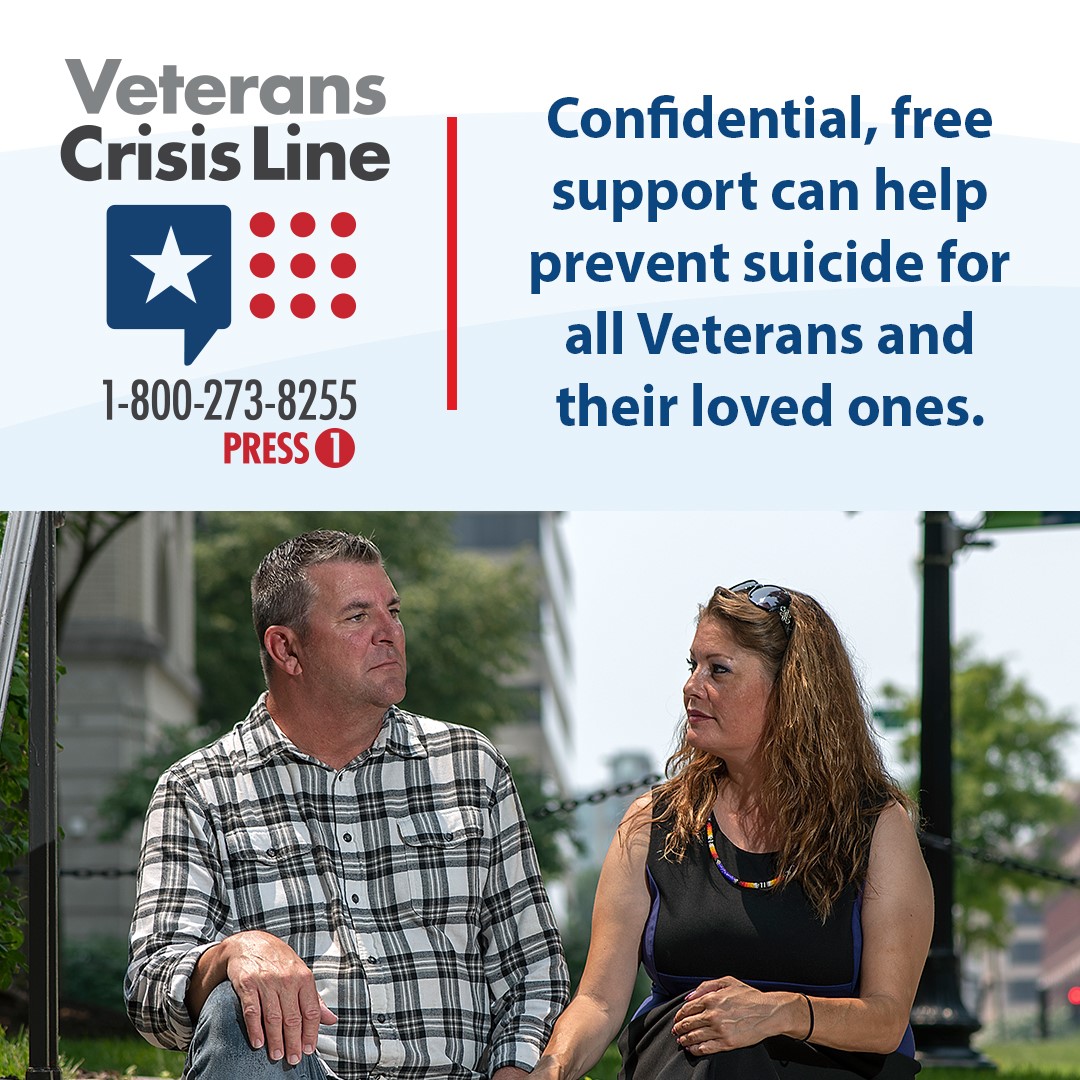 Is the Veterans Crisis Line number saved in your phone? Save it today so you’re prepared in case of a crisis. VeteransCrisisLine.net Is the #VeteransCrisisLine number saved in your phone? Save it today so you’re prepared in case of a crisis. VeteransCrisisLine.net Is the #VeteransCrisisLine number saved in your phone? Save it today so you’re prepared in case of a crisis. VeteransCrisisLine.net #SuicidePrevention #SuicideAwareness Facebook/Twitter 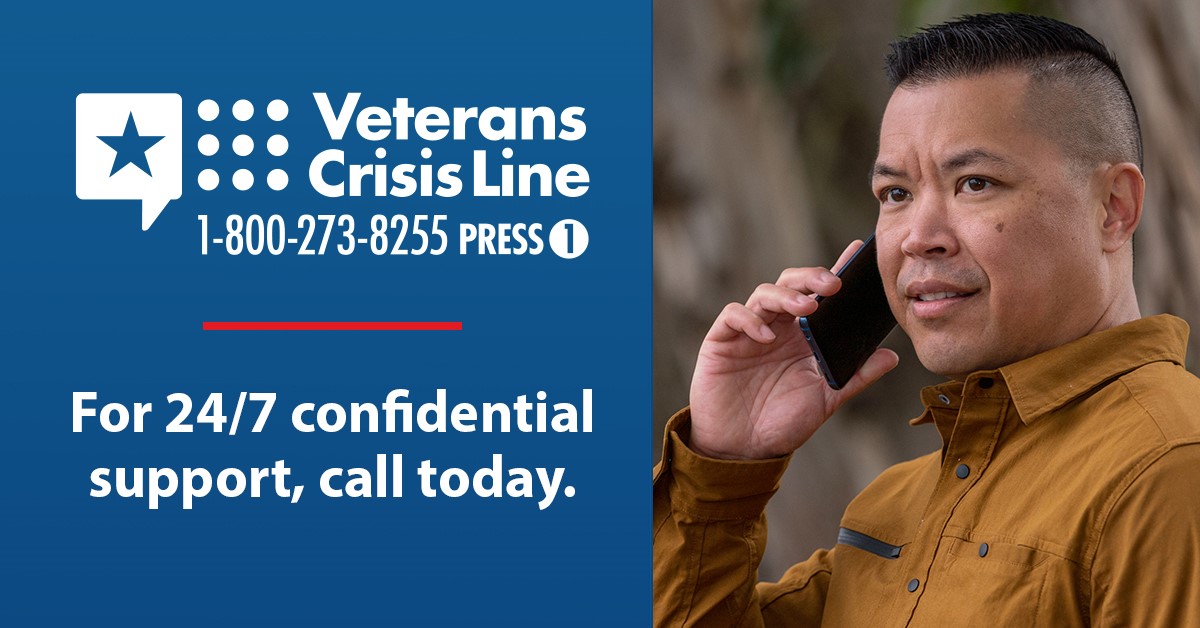 Instagram 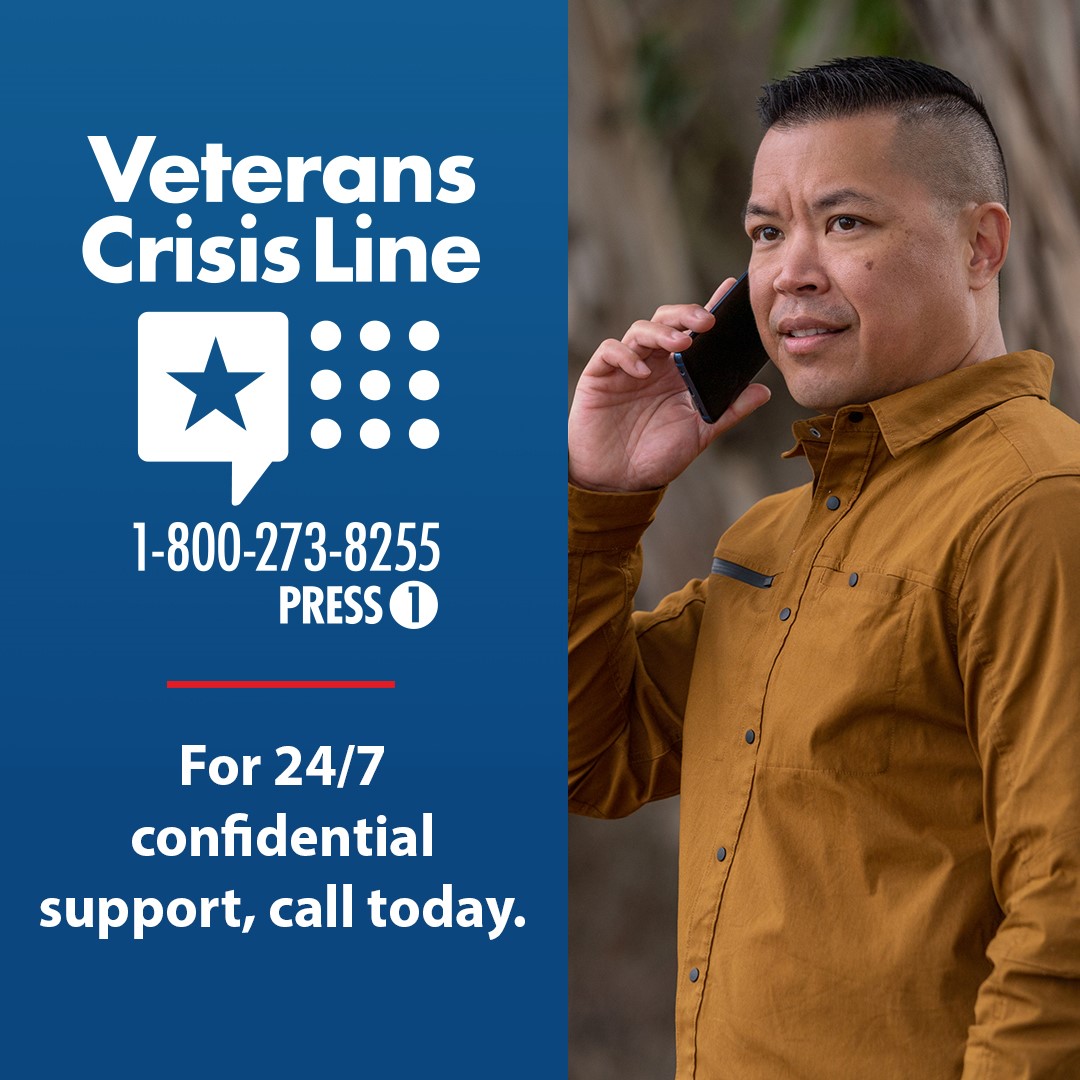 Be prepared in case of a crisis. Save the Veterans Crisis Line to your phone and make sure your Veteran loved ones do, too —1-800-273-8255 and Press 1. VeteransCrisisLine.net  Be prepared in case of a crisis. Save the #VeteransCrisisLine to your phone and make sure your Veteran loved ones do, too —1-800-273-8255 and Press 1. VeteransCrisisLine.net Be prepared in case of a crisis. Save the #VeteransCrisisLine to your phone and make sure your Veteran loved ones do, too —1-800-273-8255 and Press 1. VeteransCrisisLine.net #SuicidePrevention #SuicideAwareness  Facebook/Twitter 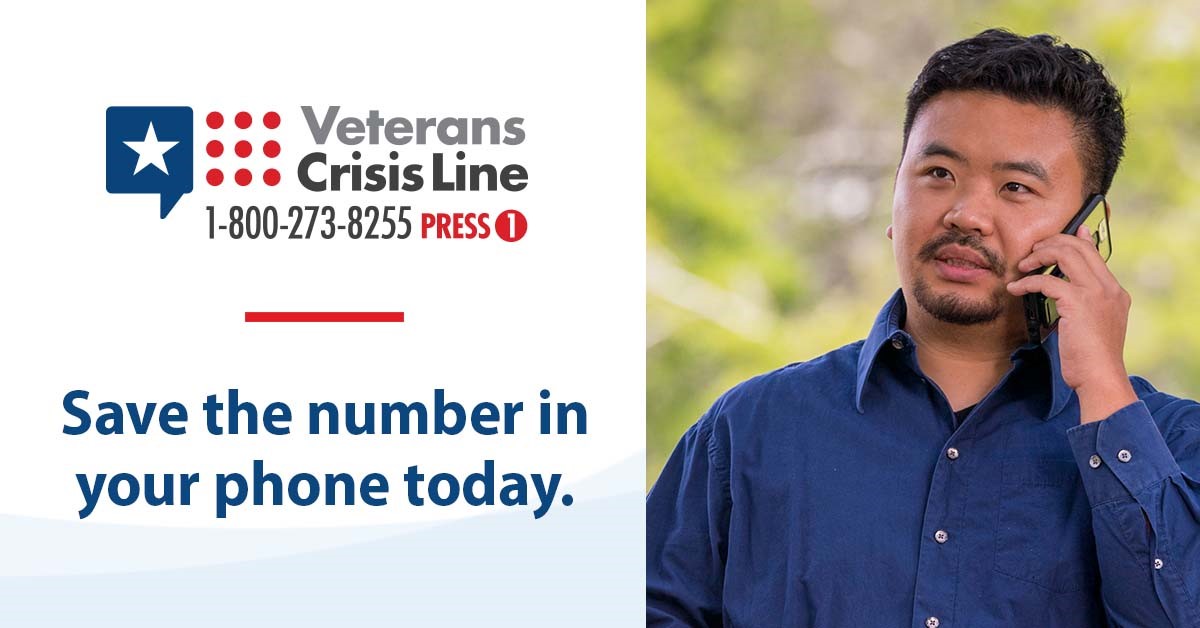 Instagram 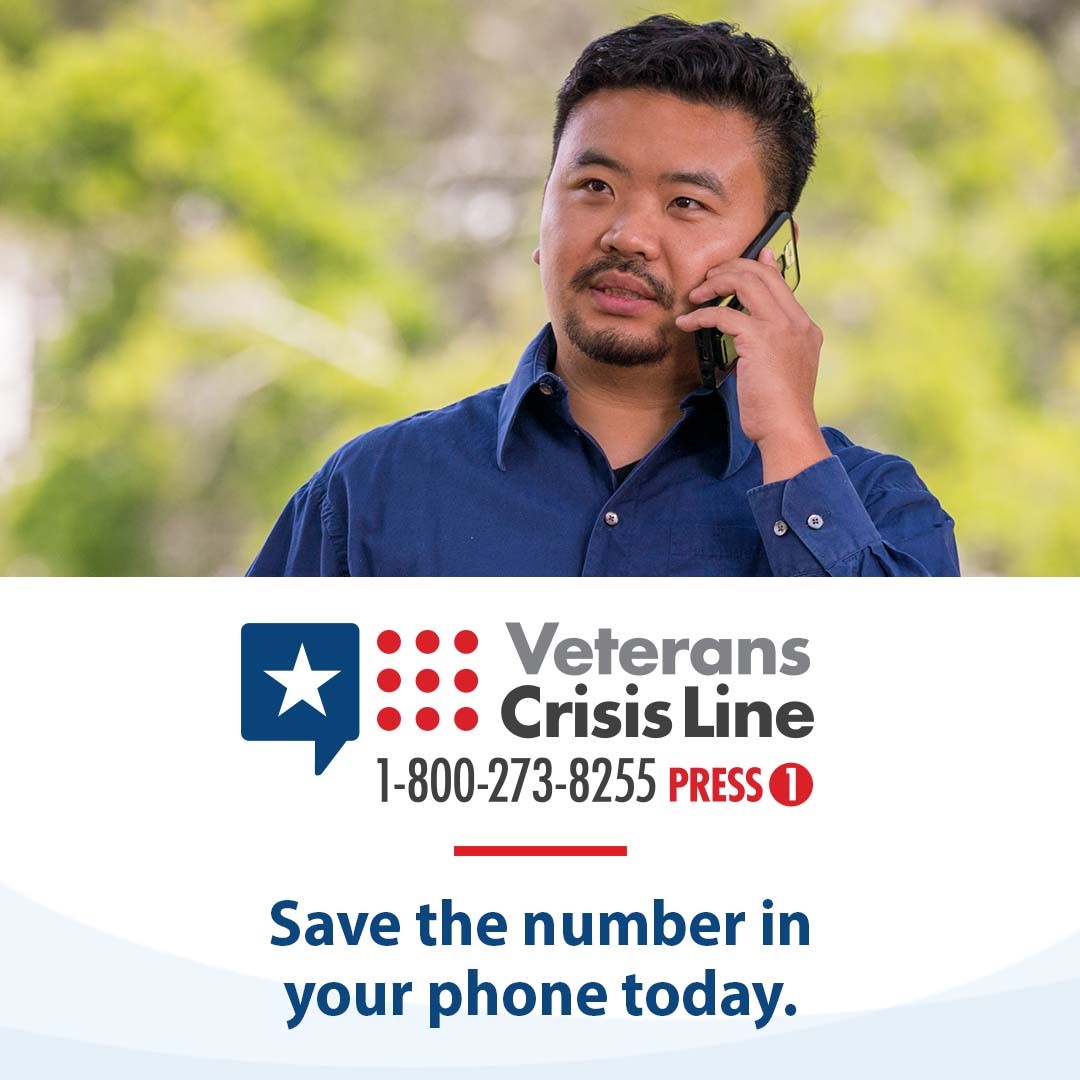 If you’re experiencing thoughts of suicide, call now—1-800-273-8255 and Press 1. The Veterans Crisis Line has caring, qualified people ready to listen. VeteransCrisisLine.net  If you’re experiencing thoughts of suicide, call now—1-800-273-8255 and Press 1. The #VeteransCrisisLine has caring, qualified people ready to listen. VeteransCrisisLine.net  If you’re experiencing thoughts of suicide, call now—1-800-273-8255 and Press 1. The #VeteransCrisisLine has caring, qualified people ready to listen. VeteransCrisisLine.net  #SuicidePrevention #SuicideAwareness  Facebook/Twitter 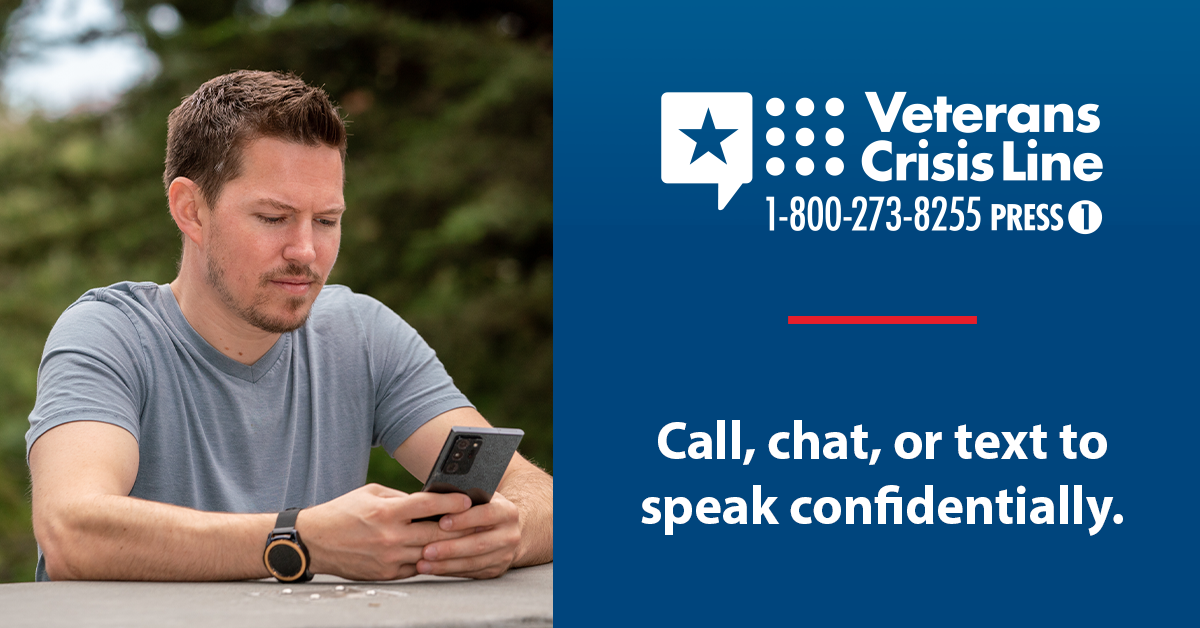 Instagram 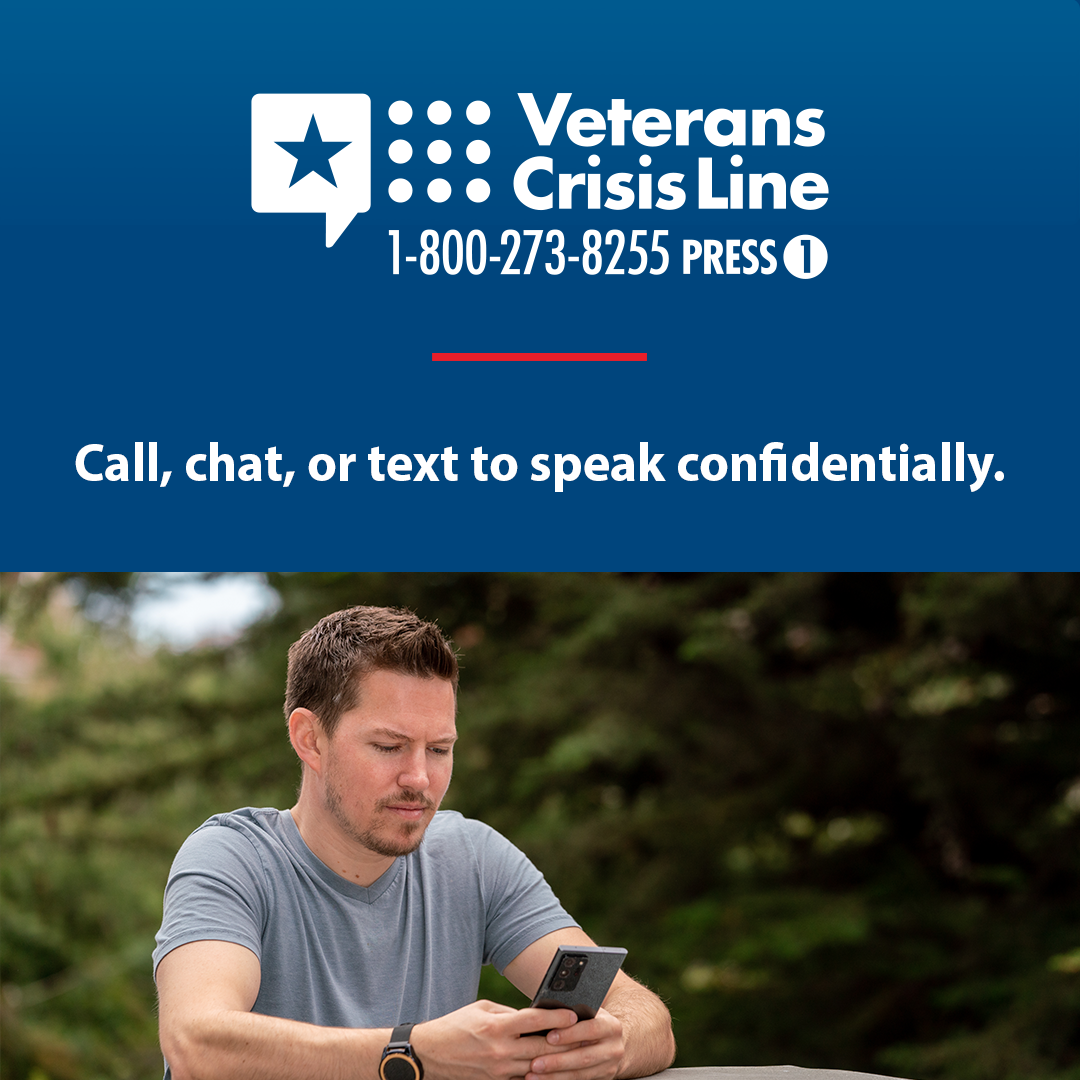 